Unit 3 Math Study GuidePlace Value concepts to 1,000Write the number that matches these place value blocks.= 138                     = 320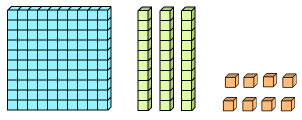 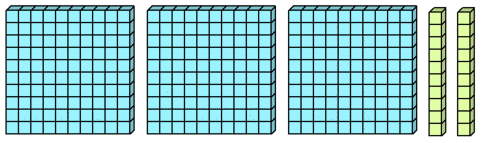 Draw place value blocks to represent a number.763= Understand that the three digits of a number represent amounts of hundreds, tens, and ones.Example: Identify the value of the underlined digit?   952  = 50         329 = 300          176 = 6Read and write numbers to 1,000 using numerals, number names, and expanded form.  247, two hundred forty-seven, 200 + 40 + 7              508, five hundred eight,  500 + 8Regroup numbers in different ways.834= 8 hundreds, 3 tens, 4 ones  OR   8 hundreds, 2 tens, 14 ones  OR  7 hundreds, 13 tens, 4 ones75= 7 tesns, 5 ones   OR   6 tens, 15 ones   OR 5 tens,  25 ones Skip Count through 1,000 by 2s, 5s, 10s, and 100s.(Use the pattern in the ones digit to help you keep going. Some students are challenged when you cross into another hundred: 190, 195, 200, 205, 210…)Examples:    Fill in the blanks.Count by 2s - start at 180, ___, ___, ___,___, ___, ___      Count by 5s- start at 835, ___,___, ___, ___, ___, ___Count by 10s- start at 760, ___, ___, ___, ___, ___, ___           Count by 100s- start at 400, ___, ___, ___, ___Compare numbers to 1,000Write a number that is greater or less than.Which number is greater than 387?  A) 288     B) 392     C) 385Which number is less than 451?        A) 414     B) 520     C) 819Use >,<, = to compare numbers.10 ____20                          129____117                        328____328                          642____246Place numbers in order from least to greatest and greatest to least.Write the following numbers in order from least to greatest.32, 17, 58, 160, 113, 327       ____, ____, ____, ____, ____, ____Write the following numbers in order from greatest to least.14, 235, 961, 423, 336, 100      ____, ____, ____, ____, ____, ____